КАКО УСПЕШНО УЧИТИМАПА УМАМапа ума је ефикасан начин/техника учења помоћу које се може учити градиво са разумевањем и трајније запамтити научено. Учење помоћу мапа ума омогућава да се запамти велики број информација из лекција, обнови научено и да се боље припреми за одговарање, контролни задатак. При изради мапе ума цртањем, бојењем означава се шта је најбитније при учењу одређеног градива. Учење на овај начин подстиче на креативност при учењу, а и градиво које је тешко или мање интересантном може се учинити разумљивијим, лакшим за памћење.У центру мапе ума налази се кључни појам/тема који треба представити, уписати већим словима, назначити интезивном бојом, поцртити дебљом линијом. Од центра, кључног појма даље цртати линије/гране које представљају мање важне појмове у односу на појам у средини мапе ума. Изнад сваке линије/гране пише се одговарајући појам, реч. Могу се користити и симболи, слике. Важно је да мапе буду прегледне, писати речи, не писати реченице.  Поједини ученици кажу да их мапе учења некада подсећају на слику дрвета, односно да стабло представља централни, кључни појам из кога се пружају гране које представљају остале појмове.Када цртате мапе ума учите јер размишљате о издвајању појмова, њиховом односу, битности...уписивањем речи, цртањем линија, симбола лакше памтите градиво. Када израдите одређену мапу ума и када је погледате можете брзо стећи увид у целину, суштину, обновити научено, уочити кључни појам, мање битне појмове, уочити везе мећу појмовима. Можете је и допуњавати. Мапе ума могу да се раде и у пару и у групи што ће подстицати ваше комуникацијске вештине, мотивисати вас за размену идеја, дискусију, тимски рад. Можете је радити и на компјутеру, размењивати са другима.Мапе ума се могу користити за учење лекција из свих наставних предмета.Примери мапа ума које можемо наћи на интернету...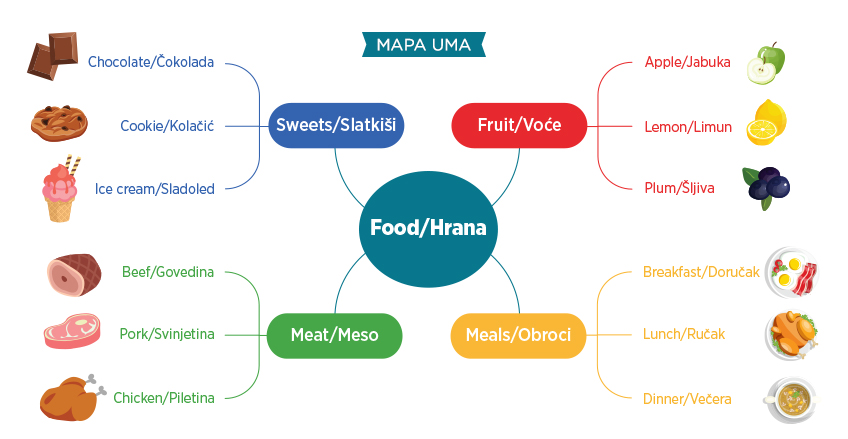 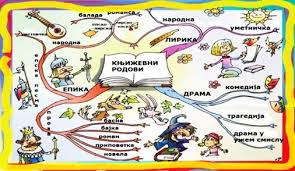 